MESEC POSVEČEN PRAVLJICAM2. april je dan otroške književnosti in tako je prvi teden meseca posvečen pravljicam. V OPB PPVI pa smo se odločili, da bomo kar celotem mesec posvetili različnim oblikam spoznavanja pravljic. Tako smo v podalšanem bivanju prebirali različne pravljice. Učenci, ki obiskujejo interesno dejavnost kamišibaj, pa so nam 17. aprila priprabili pravo predstavo, kjer so s pomočjo kamišibaja pripovedovali zgodbo Trije prašički. 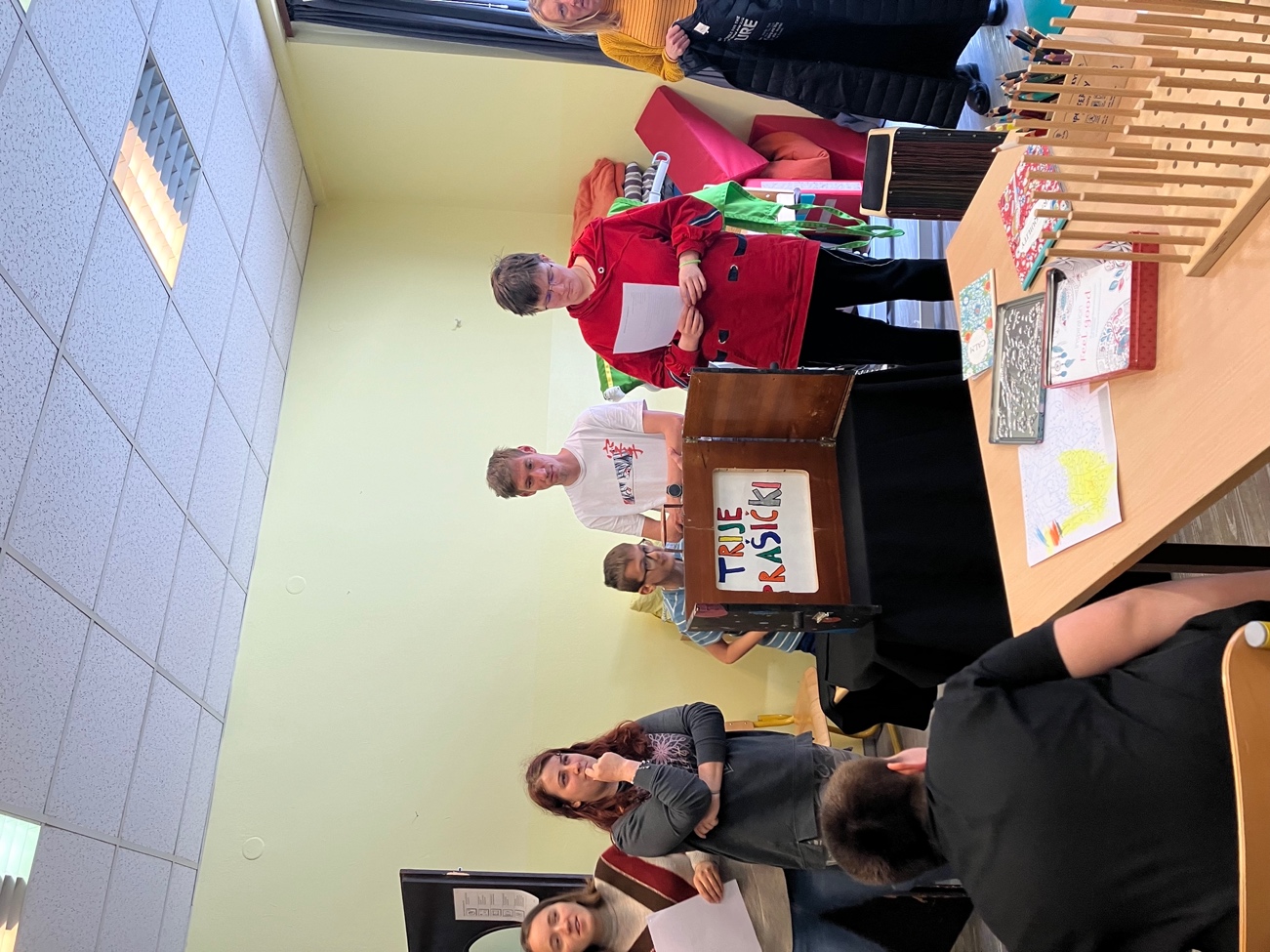 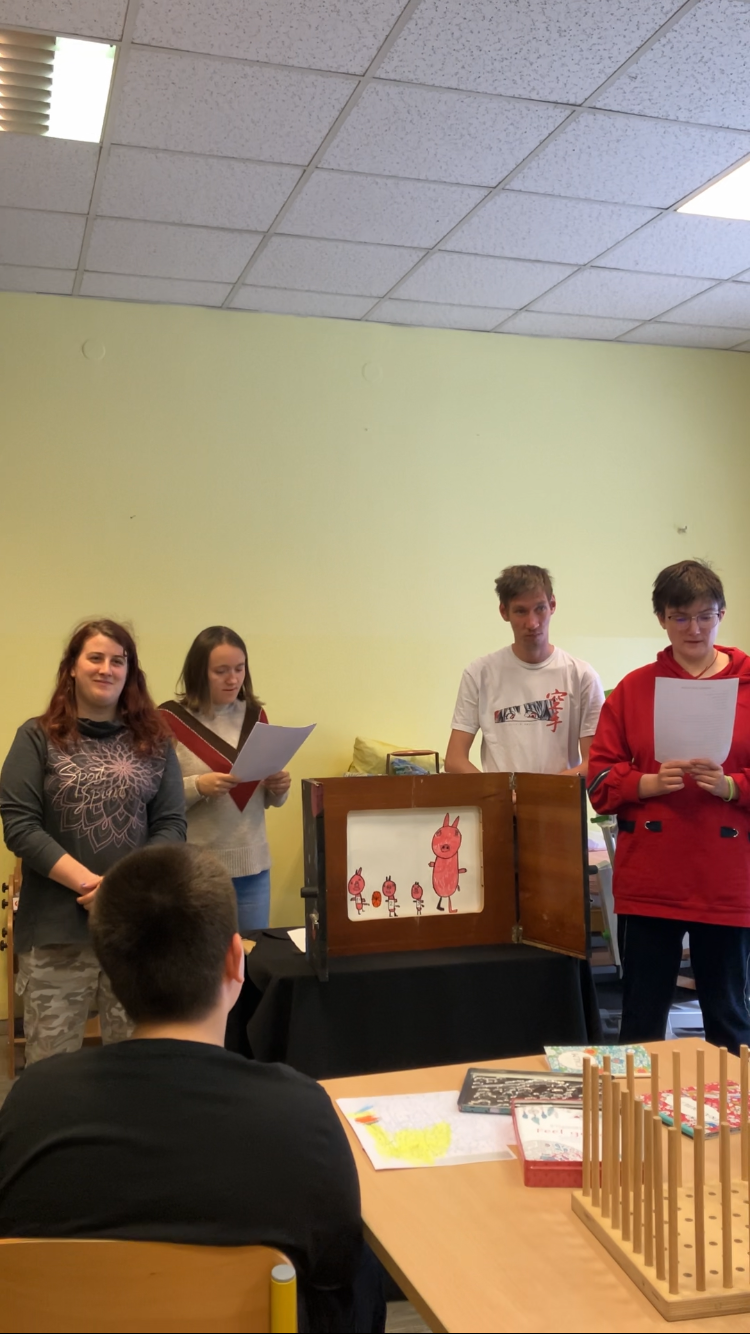 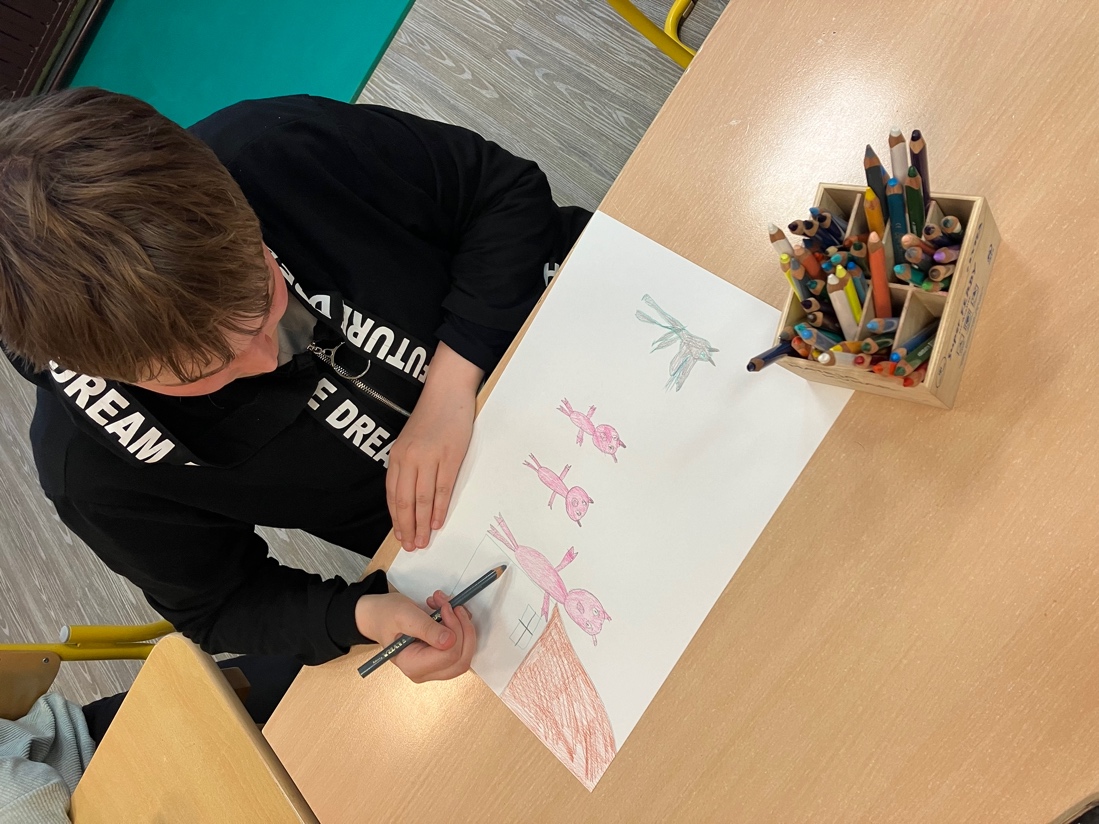 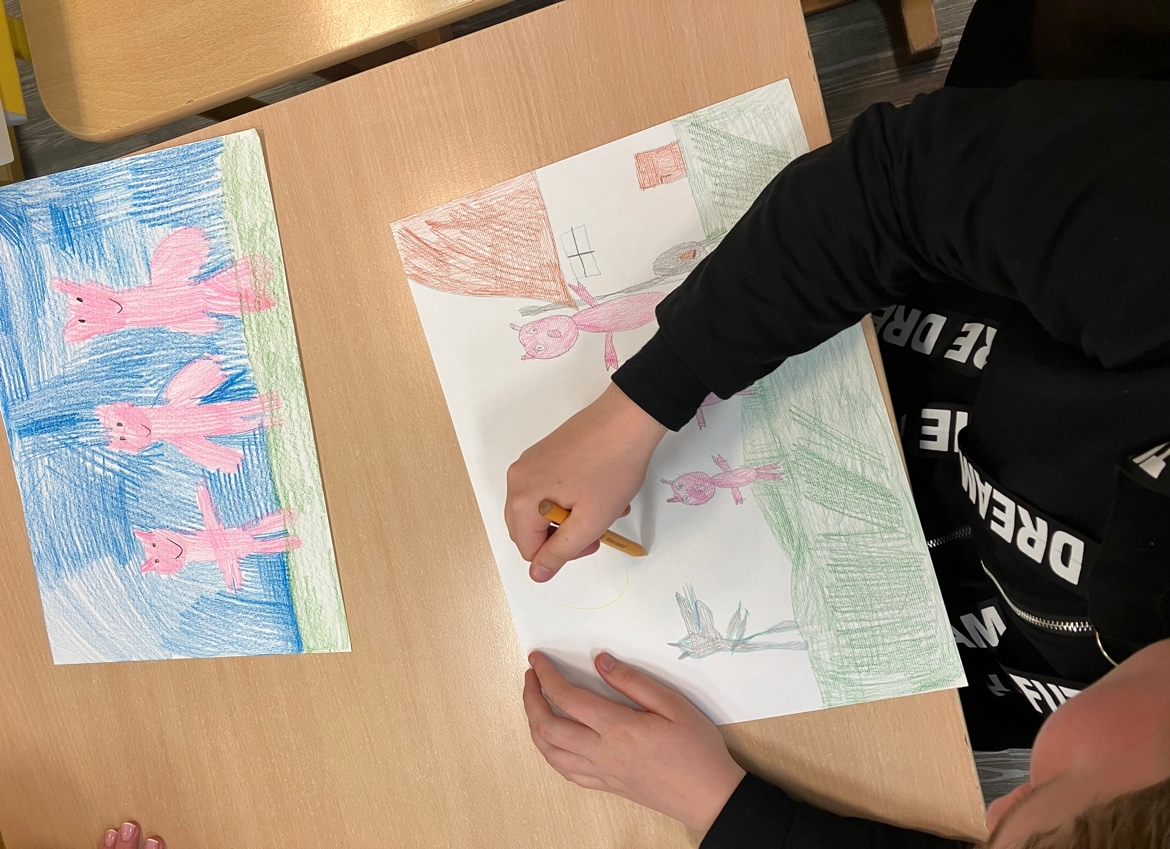 